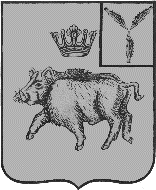 СОБРАНИЕ ДЕПУТАТОВБАЛТАЙСКОГО МУНИЦИПАЛЬНОГО РАЙОНАСАРАТОВСКОЙ ОБЛАСТИСто первое заседание Собрания депутатовпятого созываРЕШЕНИЕот 23.09.2022 № 661 	с.БалтайО внесении изменений в решение Собрания депутатов Балтайского муниципального района от 01.12.2021 №611 «О прогнозном плане (программе) приватизации муниципального имущества на 2022 год»В соответствии с Федеральным законом от 21.12.2001 №178-ФЗ «О приватизации государственного и муниципального имущества», решением Собрания депутатов от 23.12.2010 №35 «Об утверждении Положения о приватизации муниципального имущества Балтайского муниципального района», руководствуясь Уставом Балтайского муниципального района Саратовской области, Собрание депутатов Балтайского муниципального района Саратовской областиРЕШИЛО:1.Внести в решение Собрания депутатов Балтайского муниципального района от 01.12.2021 №611 «О прогнозном плане (программе) приватизации муниципального имущества на 2022 год» (с изменениями от 29.07.2022 №659) следующее изменение:1.1.Приложение к решению дополнить пунктом 10 следующего содержания:2.Настоящее решение вступает в силу со дня его обнародования.3.Контроль за исполнением настоящего решения возложить на постоянную комиссию Собрания депутатов Балтайского муниципального района по экономической политике, агропромышленному комплексу, собственности и предпринимательству.Председатель Собрания депутатовБалтайского муниципального района                                             Н.В.МеркерГлава Балтайского муниципального района                                                                    А.А.Грунов№п/пНаименование имуществаМестонахождение объектаПлощадь/кв.м./Прогнозные поступления в бюджет/руб./10Нежилое здание с земельным участком с кадастровым номером 64:07:080401:54Саратовская область, Балтайский район, с. Старое Сарайкино, ул. Центральная, д. 11 «а»23,512000ИТОГО:ИТОГО:ИТОГО:ИТОГО:22546993,60